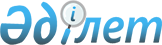 Об установлении дифференцированного тарифа на регулярные автомобильные перевозки пассажиров и багажа в городском сообщении на территории города ПавлодараПостановление акимата города Павлодара Павлодарской области от 18 ноября 2022 года № 1861/3. Зарегистрировано в Министерстве юстиции Республики Казахстан 21 ноября 2022 года № 30640.
      Сноска. Вводится в действие с 01.12.2022 в соответствии с пунктом 3 настоящего постановления.
      В соответствии со статьей 19 Закона Республики Казахстан "Об автомобильном транспорте", статьей 31 Закона Республики Казахстан "О местном государственном управлении и самоуправлении в Республике Казахстан", акимат города Павлодара ПОСТАНОВЛЯЕТ:
      1. Установить дифференцированный тариф на регулярные автомобильные перевозки пассажиров и багажа в городском сообщении на территории города Павлодара в следующих размерах:
      1) при безналичной оплате за проезд через систему электронной оплаты, включая посредством сети Интернет и устройств связи – 100 (сто) тенге;
      2) при наличной оплате за проезд – 200 (двести) тенге.
      Сноска. Пункт 1 - в редакции постановления акимата города Павлодара Павлодарской области от 19.12.2023 № 1803/2 (вводится в действие по истечении десяти календарных дней после дня его первого официального опубликования).


      2. Контроль за исполнением настоящего постановления возложить на курирующего заместителя акима города Павлодара.
      3. Настоящее постановление вводится в действие с 1 декабря 2022 года.
       "СОГЛАСОВАНО"
      Павлодарский городской 
      маслихат
					© 2012. РГП на ПХВ «Институт законодательства и правовой информации Республики Казахстан» Министерства юстиции Республики Казахстан
				
      Аким города Павлодара 

А. Байханов
